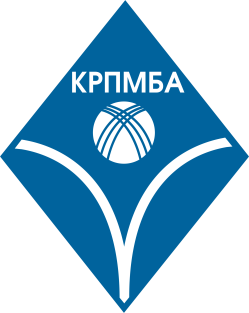 Кыргыз Республикасынын Президентине караштуу Мамлекеттик башкаруу академиясы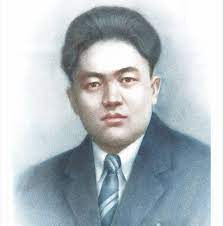 Жусуп Абдрахмановдун 120 жылдык мааракесине карата арналган «ЖУСУП АБДРАХМАНОВ КЫРГЫЗ РЕСПУБЛИКАСЫНЫН ЧЫГААН МАМЛЕКЕТТИК ЖАНА САЯСИЙ ИШМЕРИ» аттуу эл аралык илимий-практикалык конференциянын программасыПРОГРАММА международной научно-практической конференции посвященной 120-летию Жусупа Абдрахманова на тему: «ЖУСУП АБДРАХМАНОВ - ВЫДАЮЩИЙСЯ ГОСУДАРСТВЕННЫЙ И  ПОЛИТИЧЕСКИЙ ДЕЯТЕЛЬ КЫРГЫЗСКОЙ РЕСПУБЛИКИ»Өткөрүү күнү жана убактысы: 2021-жылдын 2-июну, саат 10:00дон 14:00го чейинӨткөрүү орду: КРПМБАнын 3-корпусунун №208 конференц-залыКатышуучулар: мамлекеттик органдардын өкүлдөрү, эл аралык эксперттер, тарыхчылар, КРПМБАнын магистранттары жана студенттериДата проведения: 2 июня 2021 г.  с 10.00 до 14.00 ч.Место проведения: АГУПКР  конференц-зал 208/3 корпусУчастники: представители государственных органов,  международные эксперты, историки, магистранты и студенты АГУПКРБишкек шаары - 2021 ж.ВремяТемы выступлений09.30 – 10.00Регистрация участниковПриветственные слова:10.00 – 10.05Акматалиев Алмазбек Акматалиевич – ректор АГУПКР, профессор10.05 – 10.10Бакашова Жылдыз Кемеловна – заместитель Председателя Кабинета Министров Кыргызской Республики10.10 – 10.15Байтерек Галина Джумабековна – заведующий отделом образования, науки, культуры, спорта и молодежи Администрации Президента Кыргызской Республики10.15 – 10.20Жошыбаев Рапиль Сейтханович – чрезвычайный и полномочный посол Республики Казахстана в Кыргызской Республике10.20 – 10.25Маматалиев Абдырахман Мадакимович – директор Государственной кадровой службы Кыргызской Республики10.25 – 10.30Абдраева Айгүл Төлөковна – заместитель министра образования и науки Кыргызской Республики10.30 – 10.35Марголин Андрей Маркович – проректор Российской академии народного хозяйства и государственной службы при Президенте Российской ФедерацииПленарное заседание:Пленарное заседание:10.35 – 10.40Курманов Зайнидин Карыпбекович  – проректор  Дипломатической Академии МИД КР им.К.Дикамбаева, доктор исторических наук, профессор. Доклад на тему: «Жусуп Абдрахманов как один из отцов кыргызской государственности»10.40 – 10.50Женгиз Буяр – доктор исторических наук, доцент научного Центра “Изучения Центральной Азии”, Турецкой Республики. Доклад на тему: «Жусуп Абдрахманов и его дневник как источник истории Кыргызстана»10.50 – 11.00Абдрахманов Остемир Юрьевич – правнук Ж. Абрахманова. Доклад на тему:  «Деятельность Ю.Абдрахманова по организации горно-курортного дела в Республике»11.00 – 11.35Абдыжапаров Эрнест Алмасбекович – кинорежиссер, сценарист, композитор с выступлением «Несколько слов о фильме “Жусуп Абдрахманов”» и просмотр фрагмента фильма «О государственном деятеле Ж. Абдрахманове»11.35 – 11.45Орунбеков  Бакыт Орунбекович – сценарист, саясий илимдеринин кандидаты, доцент КТУ "Манас". Докладтын темасы: «Жусуп Абдрахманов менен Евгений Примаковдун туугандык байланышы: божомолдор жана фактылар»11.45 – 12.15Кофе-брейкРабота конференции:Работа конференции:12.15 – 12.25Болпонова Асыл Бакытбековна – д.и.н., доцент кафедры «ГУиП» АГУПКР. Доклад на тему: «Политический портрет Жусупа Абдрахманова»12.25 – 12.35Борубашев Бекболсун Ишенбекович – д.ю.н., к.и.н., профессор, заведующий кафедрой международного и конституционного права юридического факультета КРСУ им. Б.Н.Ельцина. Доклад на тему: «Политические взгляды Ж.Абдрахманова»12.35– 12.45Сапаралиев Дөөлөтбек Бекишович – к.и.н., профессор, заведующий кафедрой «Истории Кыргызстана и Зарубежного Востока». Доклад на тему: «Кыргыз элинин чыгаан инсаны Ж. Абдрахмановдун өмүр жолун изилдөөдөгү кээ бир маселелер жөнүндө («О некоторых вопросах в изучении жизни и деятельности выдающегося деятеля кыргызского народа  Ж. Абдрахманова»)12.45– 12.55Байдилдеев Жумагул Рыскулбекович – к.и.н., доцент, директор ОФ «Эстутум».  Доклад на тему: «1916. Дневники. Письма к Сталину» 12.55 – 13.05Кубатова Аида Эсенкуловна – т.и.к., КР УИА Б. Жамгерчинов атындагы «Тарых, археология жана этнология» институтунун бөлүм башчысы. Докладтын темасы: «Кыргызстан» (1928): улуттун  лидери Ж. Абдрахмановдун өлкө жана анын келечеги жөнүндөгү ой чабыттары»» 13.05 – 13.10Усебаев Мирбек Сагынович – выступление председателя фонда Жусупа Абдрахманова13.10 – 13.50Вопросы и ответы13.50– 14.00Завершение конференции 